                      Семинар-практикум в МБОУ СОШ № 4«Единство воспитательного и образовательного пространства МБОУ СОШ № 4». Так звучит название семинара-практикума, проведенного в нашей школе 30 января 2019 года для заместителей директоров по воспитательной работе образовательных учреждений района.На семинаре рассмотрены вопросы необходимости создания единого образовательного и воспитательного пространства в каждом образовательном учреждении. Наша школа на собственном опыте продемонстрировала это.Начался семинар ярко и необычно. Педагоги и ученики МБОУ СОШ № 4 подготовили сюрприз – представили «Визитку» покровской школы. В ней коротко представили всю информацию о том, что интересного есть в повседневной жизни школьного сообщества нашей школы.Директор школы, Ситник О.В. и заместитель директора по УВР, Качур Е.А., выступили с докладами о едином образовательном и воспитательном пространстве МБОУ СОШ № 4 на примере реализации социального проекта сетевого взаимодействия «Культурный код российского человека», обратив внимание на важность соблюдения требований Федеральных государственных образовательных стандартов, реализации направлений «Стратегии развития воспитания в Российской Федерации до 2025 года», «Стратегии развития воспитания в Свердловской области до 2025 года», и, конечно же, требований к выполнению единых критериев, предъявляемых к учебному занятию. И все это не только на уроках, но и во время внеурочной деятельности и дополнительны занятий.Воробьева О.В., куратор направления «Краеведение», представила присутствующим результат серьезной и кропотливой работы – карту «Забытые тропы с.Покровское», над которой учителя и ребята трудились с начала учебного года. Карта эта уникальна, так как такой работой до нынешнего года никто не занимался. Педагоги-предметники Пономарева К.В., Качур Е.А., Скрыпникова Т.Е. и Фадеева М.Ю. представили открытые занятия в рамках проекта по направлениям «История», «Литература», «Наука и техника» и «География». Данные занятия позволили присутствующим убедиться в том, что на одно историческое событие можно смотреть с самых разных сторон, в рамках изучения, казалось бы, несовместимых учебных предметов.Отзывы гостей мероприятия показали, что старания коллектива нашей школы не прошли даром. Все отметили высокий уровень подготовки и качество представленных занятий.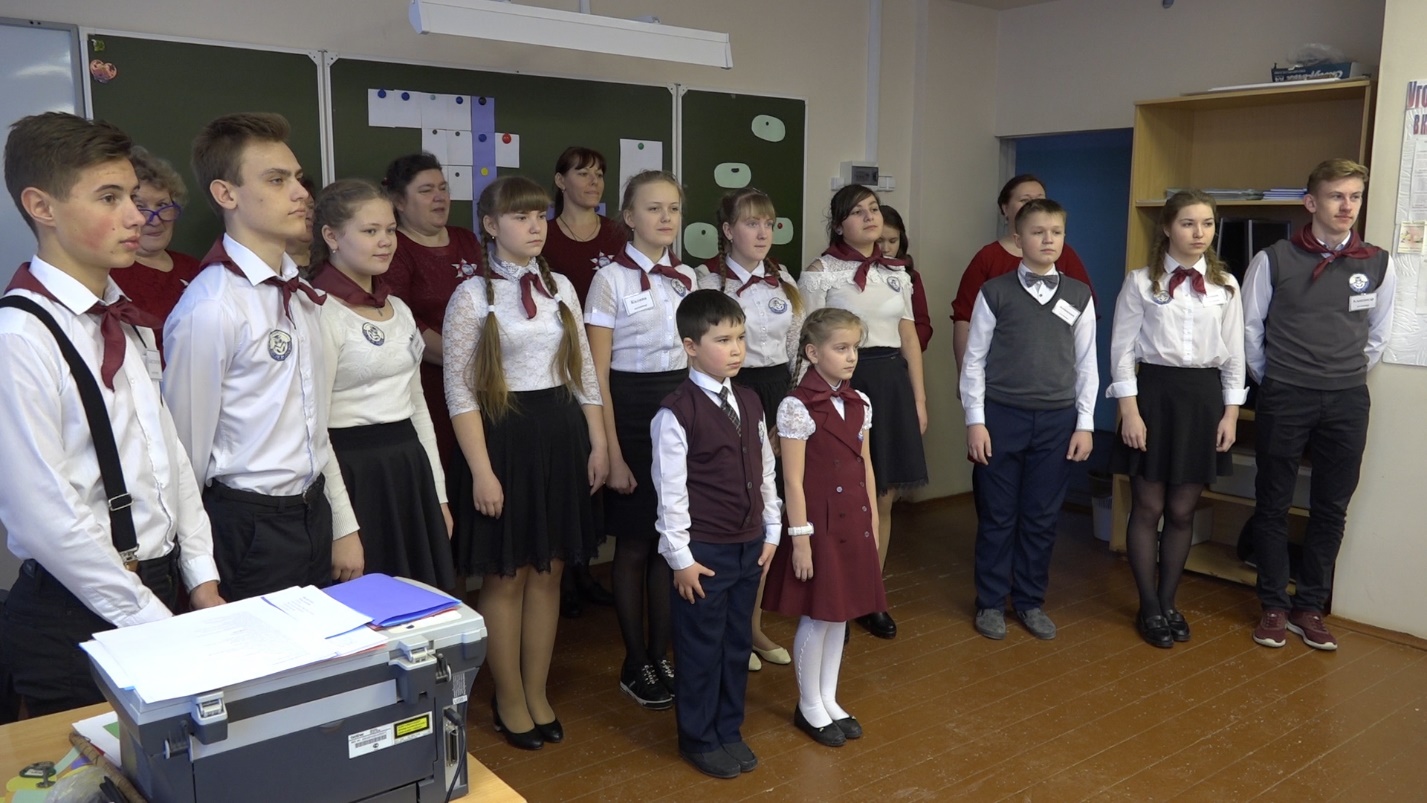 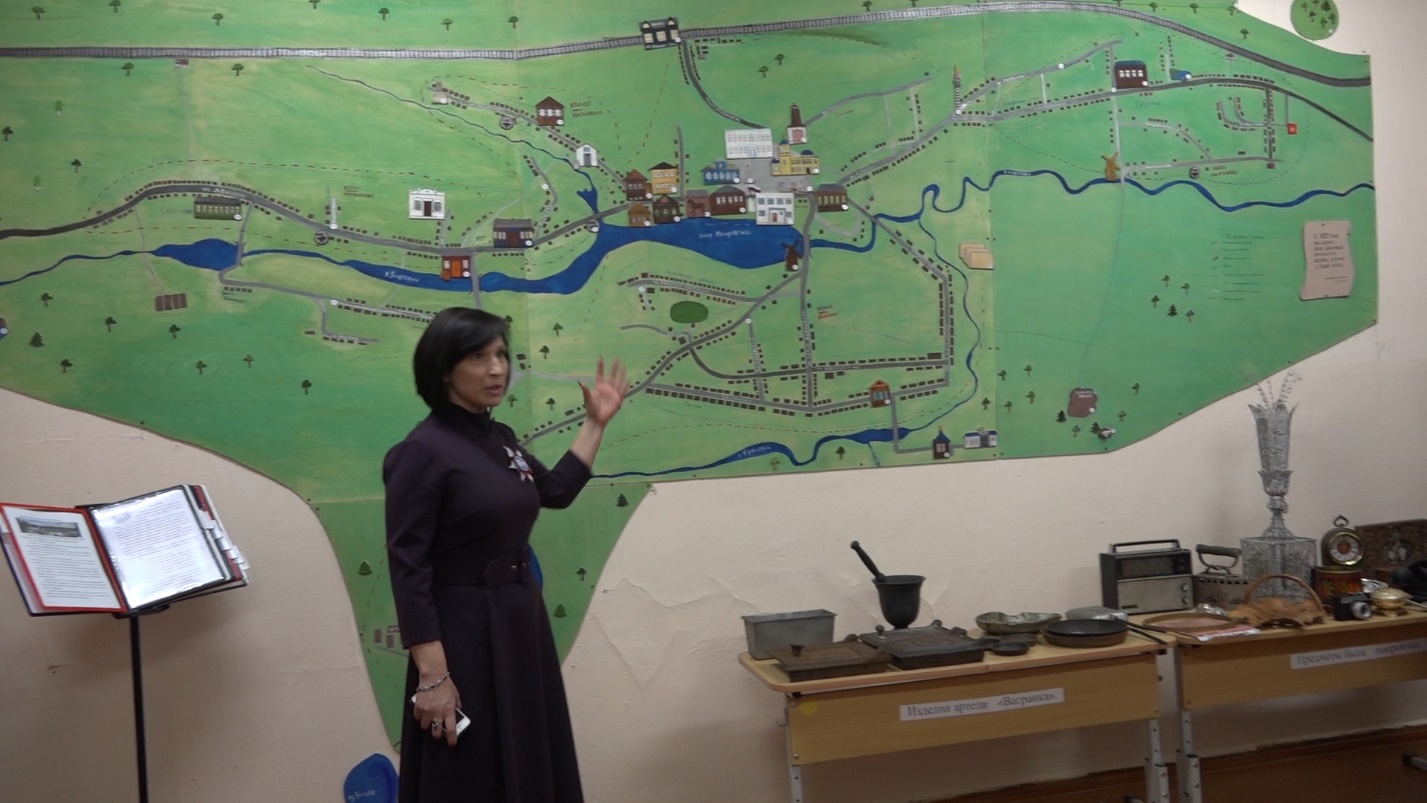 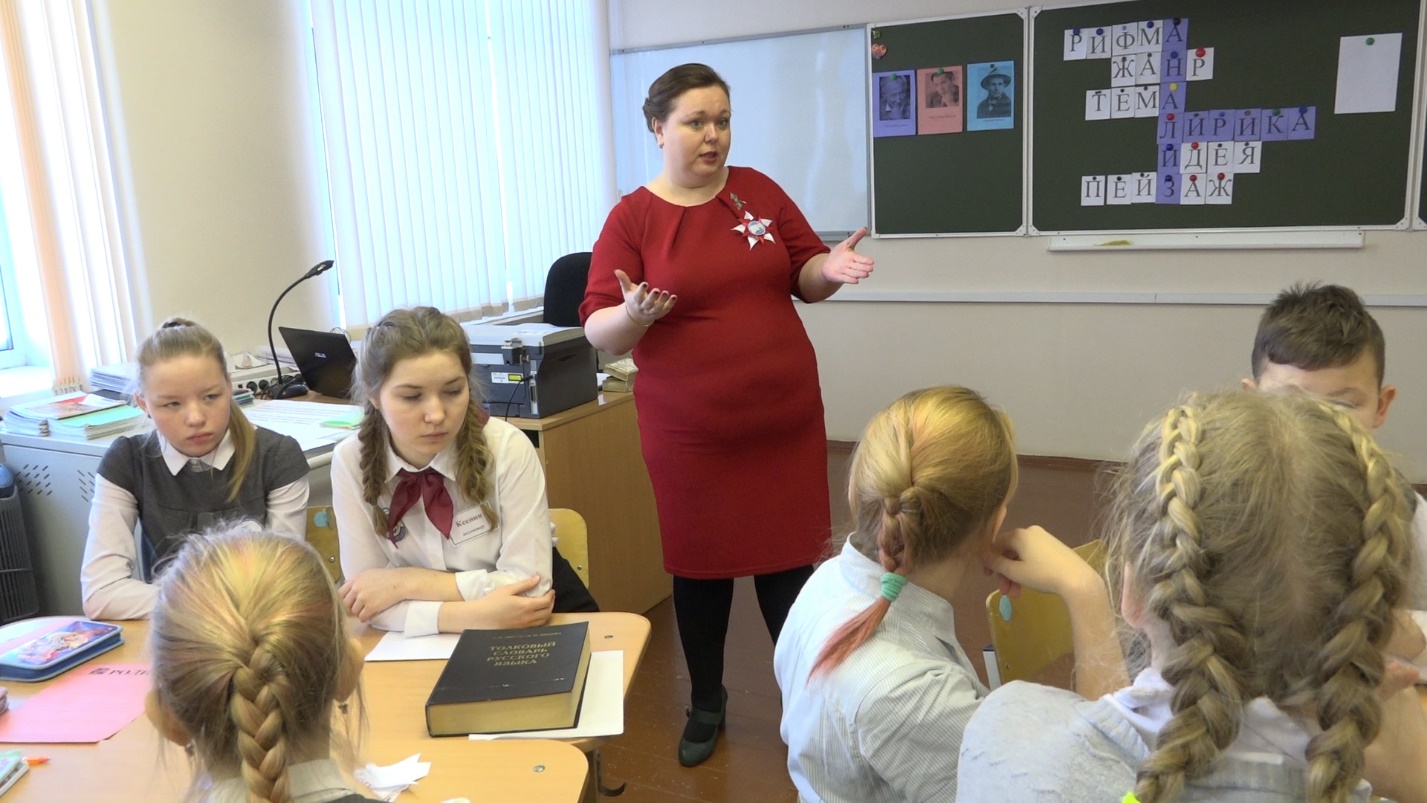 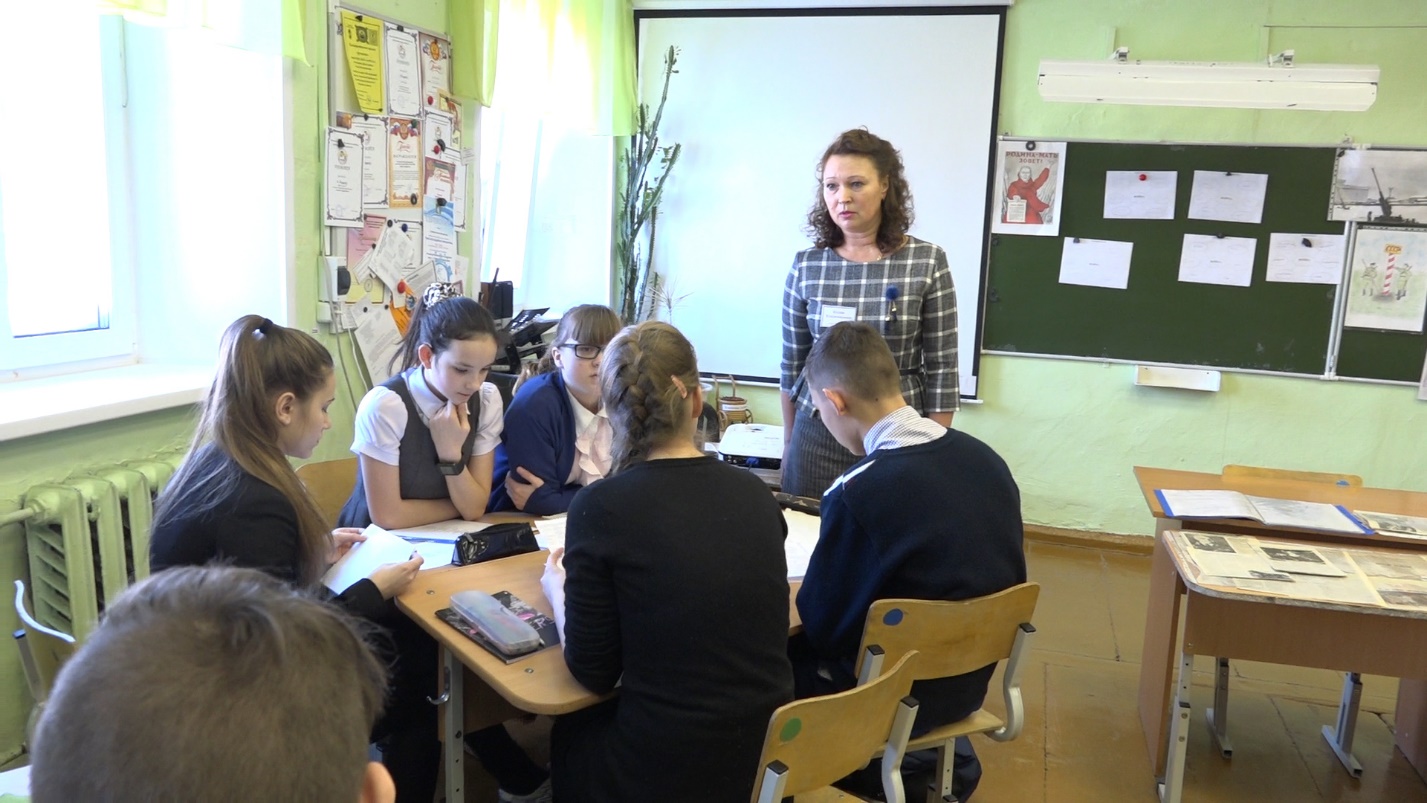 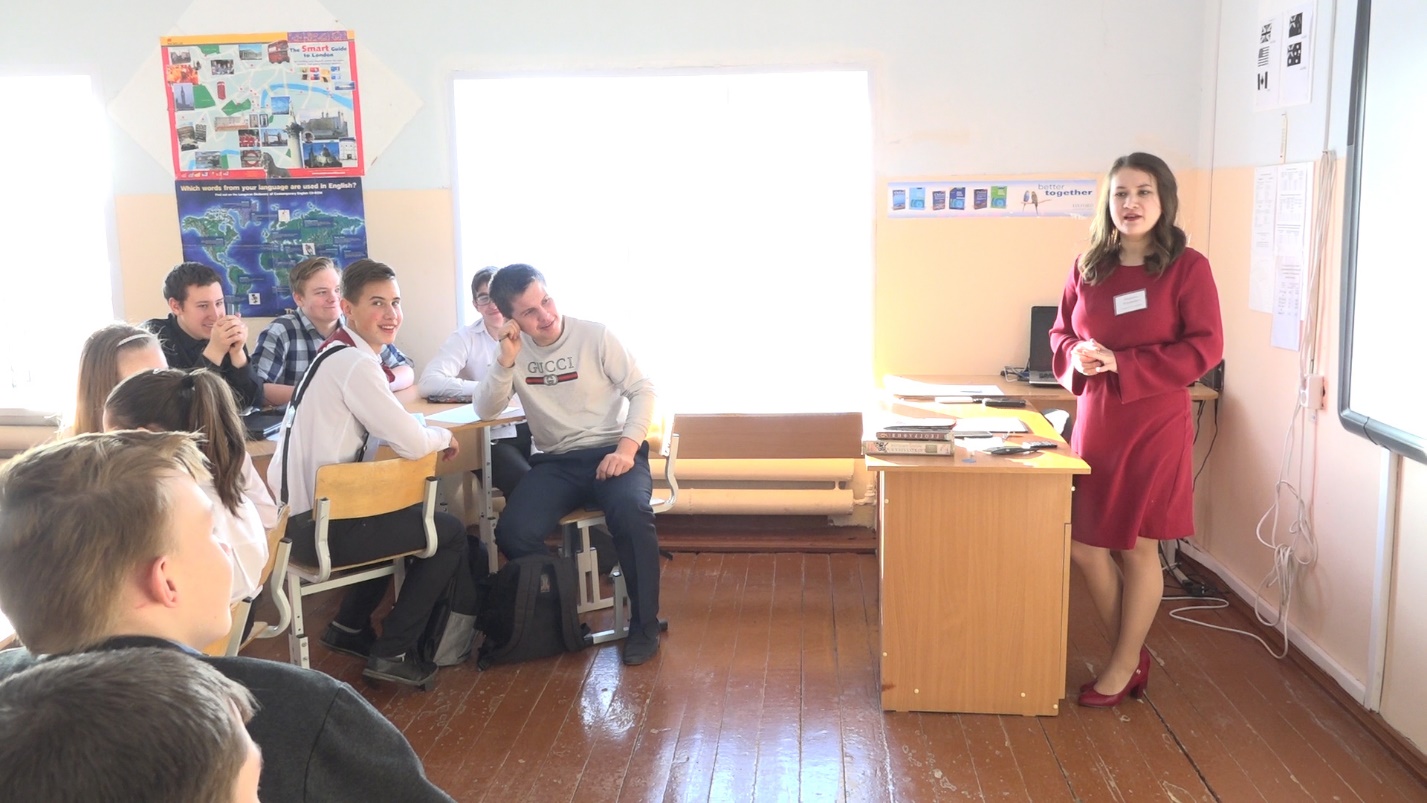 